                   บันทึกข้อความ	บันทึกข้อความ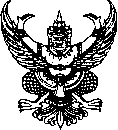 ส่วนราชการ  สำนักบริการการศึกษา สำนักงานเลขานุการ โทร. 7606  ที่  อว(พ) 0602.04(01) /                           วันที่       สิงหาคม  2563               เรื่อง  ขอรายงานผลการกำหนดรายละเอียดคุณลักษณะเฉพาะการจัดจ้างเปลี่ยนสารกรองท่อน้ำเข้า – ออก เครื่องกรองน้ำ จำนวน 2 เครื่อง              เรียน  ผู้อำนวยการสำนักบริการการศึกษาตามบันทึกที่ อว 0602.04(01)/842 ลงวันที่ 19 สิงหาคม 2563 มหาวิทยาลัยแต่งตั้ง                     ผู้กำหนดรายละเอียดคุณลักษณะเฉพาะการจัดจ้างเปลี่ยนสารกรองท่อน้ำเข้า – ออก เครื่องกรองน้ำ จำนวน    2 เครื่อง รหัสครุภัณฑ์ คือ มสธ. 4100-002-01/43001 และ มสธ. 4110-002-0001/47-0025 ในวงเงิน 1,700 บาท (หนึ่งพันเจ็ดร้อยบาทถ้วน) นั้นบัดนี้ ผู้กำหนดรายละเอียดคุณลักษณะเฉพาะการจัดจ้างเปลี่ยนสารกรองท่อน้ำเข้า – ออก เครื่องกรองน้ำ จำนวน 2 เครื่อง ดังกล่าว ได้ดำเนินการเรียบร้อยแล้ว จึงเรียนมาเพื่อโปรดทราบ(..................................)                                                 ผู้กำหนดรายละเอียดคุณลักษณะเฉพาะการจัดจ้าง                                                        สารกรองท่อน้ำเข้า – ออก เครื่องกรองน้ำ	รายละเอียด Spec สารกรองท่อน้ำเข้า – ออก เครื่องกรองน้ำ จำนวน 2 เครื่อง รหัสครุภัณฑ์               มสธ. 4100-002-01/43001 และ มสธ. 4110-002-0001/47-0025 มีดังนี้	- สารกรองเรซิ่น 	- สารกรองคาร์บอน 